Jernej Stare, predsednik Sveta starševJVIZ OŠ Dobrepolje, Videm 80Videm, 16.2.2017skupno gradivo za 2. redno sejo Sveta staršev Točka 1: Pregled in potrditev zapisnika prejšnje sejePredlagani sklep: Svet staršev sprejema zapisnika 2. redne in 1. dopisne seje. Točka 2: Pregled realizacije sklepov prejšnje sejeNa 2. redni seji seji sta bila sprejeta sklep (5/2/2016-17 in 6/2/2016-17), ki Jerneja Stareta pooblaščata, da Svetu zavoda predloži predlog za spremembo poslovnika sveta zavoda in pripravo oz. popravke sistemskih aktov, ki urejajo delovanje organov zavoda. Obveščam vas, da sem skladno s sklepoma vložil predlog za dve točki dnevnega reda, in da bomo na svetu zavoda predvidoma že v kratkem obravnavali to problematiko. Svet utegne predlagane rešitve obravnavati v okviru širše reforme aktov, zato bo postopek sprejemanja smiselno prilagojen. V povezavi z delom aktiva svetov staršev UE Grosuplje vas obveščam, da bom sejo aktiva sklical do približno 15. marca in po tej seji zadolžitve predal imenovanima predstavnicama (Martina Strnad in Alenka Zabukovec). S sklicem seje na PŠ Struge pa se uresničuje sklep 9/2/2016-17.Predlagani sklep: Sklepi 5/2/2016-17, 6/2/2016-17 in 9/2/2016-17 se uresničujejo.Točka 3: Obravnava problematike podružničnih šolZaradi slabih demografskih kazalcev je dolgoročni obstoj podružničnih šol negotov. Pred kratkim se na to temo župan sestal s krajani Strug. Kolikor bo to mogoče, bodo občina in vodstvo šole skušali zagotoviti nadaljnji obstoj podružnične šole v Strugah, zavedati pa se je treba, da bo razvoj šole odvisen predvsem od ravnanja staršev. Ravnatelja in predstavnike podružničnih šol pozivam, da podajo svoje videnje problematike. Svet staršev lahko pripomore k ozaveščanju širše javnosti o zadevni problematiki in bo sodeloval v povezanih aktivnostih, v kolikor bo to potrebno. Ustrezni sklep bomo oblikovali v razpravi. Točka 4: Vmesno poročilo o izvajanju letnega delovnega načrtaSvet staršev sredi šolskega leta obravnava vmesno poročilo o izvajanju LDN. Poročilo je del gradiva (za šolo bo poslano naknadno). Ravnatelja in pomočnici prosim za jedrnato predstavitev bistvenih poudarkov (po cca. 15 minut za vrtec in šolo). Predlagani sklep: Svet staršev se je seznanil z vmesnim poročilom o izvajanju LDN. Točka 5: Obravnava rezultatov ankete o življenju učencev v šoliMed starši šolskih otrok je bila izvedena anketa, ki raziskuje problematiko bivanja v šoli. Anketa zajema širok nabor področij. Ravnatelja in pomočnico prosim za predstavitev rezultatov in bistvene poudarke. Prosim za razpravo in konstruktivne predloge, kako lahko s pomočjo teh rezultatov pripomoremo k izboljšanemu sobivanju v šolskem okolju.Predlagani sklep: Svet staršev se je seznanil z rezultati ankete o življenju učencev v šoli. 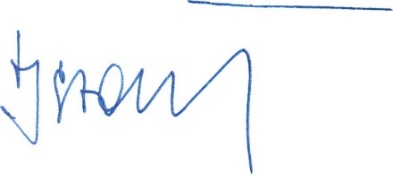 	predsednik Sveta staršev	Jernej Stare 